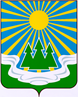 МУНИЦИПАЛЬНОЕ ОБРАЗОВАНИЕ«СВЕТОГОРСКОЕ ГОРОДСКОЕ ПОСЕЛЕНИЕ»ВЫБОРГСКОГО РАЙОНА ЛЕНИНГРАДСКОЙ ОБЛАСТИСОВЕТ ДЕПУТАТОВтретьего созываРЕШЕНИЕот 03.10.2023 г.			        № проектОб утверждении Положения о порядке и условиях приватизации муниципального имущества муниципального образования «Светогорское городское поселение» Выборгского района Ленинградской области       В   соответствии  с  Федеральным  законом  от  6  октября  2003  года  № 131-ФЗ «Об общих принципах организации местного самоуправления в Российской  Федерации»,  Федеральным  законом  от  21  декабря  2001  года № 178-ФЗ «О приватизации государственного и муниципального имущества», Федеральным законом от 22 июля 2008 года № 159-ФЗ «Об особенностях отчуждения недвижимого имущества, находящегося в государственной или в муниципальной собственности и арендуемого субъектами малого и среднего предпринимательства и о внесении изменений в отдельные законодательные акты Российской Федерации», Уставом муниципального образования «Светогорское городское поселение» Выборгского района Ленинградской области, совет депутатовРЕШИЛ:1. Утвердить Положение о порядке и условиях приватизации муниципального имущества муниципального образования «Светогорское городское поселение» Выборгского района Ленинградской области (Приложение).2. Признать утратившими силу:- решение совета депутатов от 16.02.2016 № 9 «Об утверждении Положения о порядке и условиях приватизации муниципального имущества муниципального образования «Светогорское городское поселение» Выборгского района Ленинградской области»;- решение совета депутатов от 17.07.2018 № 26 «О внесении изменений в решение совета депутатов МО «Светогорское городское поселение» от 16.02.2016 № 9 «Об утверждении Положения о порядке и условиях приватизации муниципального имущества муниципального образования «Светогорское городское поселение» Выборгского района Ленинградской области».3. Опубликовать настоящее Решение в газете «Вуокса», в сетевом издании «Официальный вестник муниципальных правовых актов органов местного самоуправления муниципального образования «Выборгский район» Ленинградской области (npavrlo.ru) и разместить на официальном сайте МО «Светогорское городское поселение» (mo-svetogorsk.ru).4. Решение вступает в силу после его официального опубликования в газете «Вуокса».5. Контроль за исполнением данного Решения возложить на постоянную комиссию по экономике, бюджету и контролю за использованием муниципальной собственности.Глава муниципального образования                                               И.В. Иванова«Светогорское городское поселение»Рассылка: дело, ОЗИМИ, администрация, КУМИГ, прокуратура, Официальный вестник, газета «Вуокса», официальный сайтПриложениеУТВЕРЖДЕНОрешением совета депутатовмуниципального образования «Светогорское городское поселение»Выборгского района Ленинградской областиот 03.10.2023 г. №____ПОЛОЖЕНИЕ О ПОРЯДКЕ И УСЛОВИЯХ ПРИВАТИЗАЦИИ МУНИЦИПАЛЬНОГО ИМУЩЕСТВА МУНИЦИПАЛЬНОГО ОБРАЗОВАНИЯ «СВЕТОГОРСКОЕ ГОРОДСКОЕ ПОСЕЛЕНИЕ» ВЫБОРГСКОГО РАЙОНА ЛЕНИНГРАДСКОЙ ОБЛАСТИСтатья 1. Общие положения1. Положение о порядке и условиях приватизации муниципального имущества муниципального образования «Светогорское городское поселение» Выборгского района Ленинградской области (далее – Положение) разработано в соответствии с Гражданским кодексом Российской Федерации, Федеральным законом от 6 октября 2003 года № 131-ФЗ «Об общих принципах организации местного самоуправления в Российской Федерации», Федеральным законом от 21 декабря 2001 года № 178-ФЗ «О приватизации государственного и муниципального имущества», Федеральным законом от 22 июля 2008 года № 159-ФЗ «Об особенностях отчуждения недвижимого имущества, находящегося в государственной или в муниципальной собственности и арендуемого субъектами малого и среднего предпринимательства, и о внесении изменений в отдельные законодательные акты Российской Федерации», Федеральным законом от 16 июля 1998 года № 102-ФЗ «Об ипотеке (залоге недвижимости)», Законом Ленинградской области от 16 июля 2019 года № 65-оз «Об установлении срока рассрочки оплаты приобретаемого субъектами малого и среднего предпринимательства арендуемого или недвижимого имущества, находящегося в государственной собственности Ленинградской области, при реализации преимущественного права на его приобретение», Распоряжением Правительства Российской Федерации от 04 декабря 2015 года № 2488-р «О перечне юридических лиц для организации продажи государственного и муниципального имущества в электронной форме».2. Под приватизацией муниципального имущества муниципального образования «Светогорское городское поселение» Выборгского района Ленинградской области (далее – муниципальное имущество) понимается возмездное отчуждение имущества, находящегося в собственности муниципального образования «Светогорское городское поселение» Выборгского района Ленинградской области (далее - МО «Светогорское городское поселение»), в собственность физических и (или) юридических лиц. 3. Приватизация муниципального имущества основывается на признании равенства покупателей муниципального имущества и открытости деятельности органов местного самоуправления МО «Светогорское городское поселение».4. Основными целями приватизации муниципального имущества являются:1) повышение эффективности использования муниципального имущества;2) пополнение доходной части бюджета МО «Светогорское городское поселение».5. Настоящее Положение регулирует отношения, возникающие при приватизации муниципального имущества, и связанные с ним отношения по управлению муниципальным имуществом, за исключением отношений, возникающих при отчуждении муниципального имущества, установленных частью 2 статьи 3 Федерального закона от 21 декабря 2001 года № 178-ФЗ «О приватизации государственного и муниципального имущества» и Федеральным законом от 22 июля 2008 года № 159-ФЗ «Об особенностях отчуждения недвижимого имущества, находящегося в государственной или в муниципальной собственности и арендуемого субъектами малого и среднего предпринимательства и о внесении изменений в отдельные законодательные акты Российской Федерации».Статья 2. Порядок планирования приватизации муниципального имущества1. Приватизация муниципального имущества осуществляется на основании утвержденного прогнозного плана-программы приватизации муниципального имущества в порядке, предусмотренном Федеральным законом от 21 декабря 2001 года № 178-ФЗ «О приватизации государственного и муниципального имущества».2. Прогнозный план-программа приватизации муниципального имущества утверждается советом депутатов МО «Светогорское городское поселение» на срок от одного года до трех лет.3. Проект прогнозного плана-программы приватизации муниципального имущества выносится на утверждение совета депутатов МО «Светогорское городское поселение» администрацией муниципального образования «Светогорское городское поселение» Выборгского района Ленинградской области (далее – администрация) в срок до утверждения бюджета МО «Светогорское городское поселение» на очередной финансовый год и на плановый период.4. Проект прогнозного плана-программы приватизации разрабатывается администрацией совместно с комитетом по управлению муниципальным имуществом и градостроительству администрации муниципального образования «Выборгский район» Ленинградской области (далее – комитет).5. В прогнозном плане-программе приватизации муниципального имущества указываются перечень и характеристики подлежащего приватизации муниципального имущества, сведения об акционерных обществах и обществах с ограниченной ответственностью, акции, доли в уставных капиталах которых в соответствии с решениями органов местного самоуправления МО «Светогорское городское поселение» подлежат внесению в уставный капитал иных акционерных обществ, сведения об ином имуществе, составляющем казну муниципального образования, которое подлежит внесению в уставный капитал акционерных обществ,  прогноз объемов поступлений от приватизации муниципального имущества и планируемый срок приватизации муниципального имущества.Статья 3. Полномочия комитета в сфере приватизации муниципального имуществаКомитет является продавцом муниципального имущества и наделяется следующими полномочия в сфере приватизации муниципального имущества:1) участвует совместно с администрацией в разработке проектов прогнозных планов-программ приватизации муниципального имущества;2) в соответствии с действующим законодательством заключает договоры на проведение рыночной оценки муниципального имущества, подлежащего приватизации;3) подготавливает проекты решений администрации об условиях приватизации муниципального имущества;4) на основании решения администрации об условиях приватизации муниципального имущества выполняет действия, связанные с организацией и проведения торгов по продаже муниципального имущества;5) подготавливает отчет о результатах выполнения прогнозного плана-программы приватизации муниципального имущества за соответствующий год;6) выполняет полномочия, предоставленные продавцу муниципального имущества, в соответствии с действующим законодательством.Статья 4. Определение цены подлежащего приватизации имуществаНачальная цена подлежащего приватизации муниципального имущества устанавливается в случаях, предусмотренных Федеральным законом от 21 декабря 2001 года № 178-ФЗ «О приватизации государственного и муниципального имущества», в соответствии с законодательством Российской Федерации, регулирующим оценочную деятельность, на основании отчета об оценке объекта оценки составленного не более чем за шесть месяцев до дня размещения на официальном сайте в сети «Интернет» информационного сообщения о продаже муниципального имущества.Статья 5. Порядок принятия решений об условиях приватизации муниципального имущества1. Решение об условиях приватизации муниципального имущества принимается администрацией совестно с комитетом:1) на основании отчета об оценке имущества, составленного в соответствии с законодательством Российской Федерации об оценочной деятельности;2) в соответствии с утвержденным прогнозным планом-программой приватизации муниципального имущества МО «Светогорское городское поселение»;3) на основании заявления субъекта малого и среднего предпринимательства, в соответствии с Федеральным законом от 22 июля 2008 года № 159-ФЗ «Об особенностях отчуждения недвижимого имущества, находящегося в государственной или в муниципальной собственности и арендуемого субъектами малого и среднего предпринимательства и о внесении изменений в отдельные законодательные акты Российской Федерации».2. В решении об условиях приватизации муниципального имущества должны содержаться следующие сведения:1) наименование имущества и иные позволяющие его индивидуализировать данные (характеристика имущества);2) способ приватизации имущества;3) начальная цена имущества;4) срок рассрочки платежа (в случае ее предоставления);5) иные необходимые для приватизации имущества сведения.3. В случае приватизации имущественного комплекса унитарного предприятия решением об условиях приватизации муниципального имущества также утверждается:1) состав подлежащего приватизации имущественного комплекса унитарного предприятия;2) перечень объектов (в том числе исключительных прав), не подлежащих приватизации в составе имущественного комплекса унитарного предприятия;3) размер уставного капитала открытого акционерного общества или общества с ограниченной ответственностью, создаваемых посредством преобразования унитарного предприятия;4) количество, категории и номинальная стоимость акций открытого акционерного общества или номинальная стоимость доли участника общества с ограниченной ответственностью муниципального образования.4. Решение об условиях приватизации муниципального имущества подлежит размещению на официальном сайте Российской Федерации в сети «Интернет» www.torgi.gov.ru и на официальном сайте муниципального образования «Светогорское городское поселение» Выборгского района Ленинградской области.Статья 6. Информационное обеспечение приватизации муниципального имущества1. Информационное обеспечение приватизации муниципального имущества осуществляется в соответствии с Федеральным законом от 21 декабря 2001 года № 178-ФЗ «О приватизации государственного и муниципального имущества».2. Информационное сообщение о продаже муниципального имущества, а также итоги его продажи, размещается на официальном сайте муниципального образования «Светогорское городское поселение» Выборгского района Ленинградской области, на официальном сайте Российской Федерации в сети «Интернет» www.torgi.gov.ru, а также на электронной площадке. 3. По решению администрации, согласованном с комитетом, в информационном сообщении о продаже муниципального имущества кроме сведений, предусмотренных Федеральным законом от 21 декабря 2001 года № 178-ФЗ «О приватизации государственного и муниципального имущества», могут указываться дополнительные сведения о подлежащем приватизации муниципальном имуществе.Статья 7. Обременения приватизируемого муниципального имущества1. При отчуждении муниципального имущества в порядке приватизации соответствующее имущество может быть обременено ограничениями, предусмотренными Федеральным законом от 21 декабря 2001 года № 178-ФЗ «О приватизации государственного и муниципального имущества» или иными федеральными законами, и публичным сервитутом.Ограничениями могут являться:- обязанность использовать приобретенное в порядке приватизации муниципальное имущество по определенному назначению, в том числе объекты социально-культурного и коммунально-бытового назначения;- обязанность содержать имущество, не включенное в состав приватизированного имущественного комплекса унитарного предприятия и связанное по своим техническим характеристикам, месту нахождения (для объектов недвижимости), назначению с приватизированным имуществом;- обязанность содержать объекты гражданской обороны, объекты социально-культурного и коммунально-бытового назначения, имущество мобилизационного назначения;- иные обязанности, предусмотренные Федеральным законом от 21 декабря 2001 года № 178-ФЗ «О приватизации государственного и муниципального имущества» или в установленном им порядке.2. Публичным сервитутом может являться обязанность собственника допускать ограниченное использование приватизированного государственного или муниципального имущества (в том числе земельных участков и других объектов недвижимости) иными лицами, а именно:- обеспечивать беспрепятственный доступ, проход, проезд;- обеспечивать возможность размещения межевых, геодезических и иных знаков;- обеспечивать возможность прокладки и использования линий электропередачи, связи и трубопроводов, централизованных систем горячего водоснабжения, холодного водоснабжения и (или) водоотведения, систем и мелиорации.3. Решение об установлении обременения, в том числе публичного сервитута, принимается комитетом по согласованию с администрацией одновременно с принятием решения об условиях приватизации муниципального имущества.Статья 8. Порядок оплаты муниципального имущества1. При продаже муниципального имущества законным средством платежа признается валюта Российской Федерации.2. Оплата приобретаемого муниципального имущества покупателем производится единовременно или в рассрочку, если:1) Решение о предоставлении рассрочки принято администрацией в случае приватизации муниципального имущества в соответствии со статьей 24 Федерального закона от 21 декабря 2001 года № 178-ФЗ «О приватизации государственного и муниципального имущества».Срок рассрочки не может быть более чем один год.Решение о предоставлении рассрочки включается в решение об условиях приватизации муниципального имущества.В решении о предоставлении рассрочки указываются сроки ее предоставления и порядок внесения платежей.На сумму денежных средств, по уплате которой предоставляется рассрочка, производится начисление процентов исходя из ставки, равной одной трети ставки рефинансирования Центрального банка Российской Федерации, действующей на дату размещения на официальном сайте Российской Федерации в сети «Интернет» www.torgi.gov.ru объявления о продаже.Начисленные проценты перечисляются в порядке, установленном Бюджетным кодексом Российской Федерации.Оплата приобретаемого в рассрочку муниципального имущества может быть осуществлена досрочно на основании решения покупателя.2) Решение о предоставлении рассрочки принято субъектом малого и среднего предпринимательства, в случае приватизации муниципального имущества в соответствии с Федеральным законом от 22 июля 2008 года № 159-ФЗ «Об особенностях отчуждения недвижимого имущества, находящегося в государственной или в муниципальной собственности и арендуемого субъектами малого и среднего предпринимательства, и о внесении изменений в отдельные законодательные акты Российской Федерации».В решении о предоставлении рассрочки указываются сроки ее предоставления.Срок предоставления рассрочки составляет 7 лет, с возможностью досрочного погашения на основании решения покупателя.На сумму денежных средств, по уплате которой предоставляется рассрочка, производится начисление процентов исходя из ставки, равной одной трети ставки рефинансирования Центрального банка Российской Федерации, действующей на дату опубликования объявления о продаже арендуемого имущества.Оплата приобретаемого в рассрочку арендуемого имущества может быть осуществлена досрочно на основании решения покупателя.3. В случае, когда покупатель не исполняет обязанность по оплате муниципального имущества в установленный договором купли-продажи срок, на просроченную сумму подлежат уплате проценты в соответствии со статьей 395 Гражданского кодекса Российской Федерации со дня, когда по договору муниципальное имущество должно было быть оплачено, до дня оплаты муниципального покупателем.Статья 9. Способы приватизации муниципального имущества1. Приватизация муниципального имущества осуществляется способами, предусмотренными статей 13 Федерального закона от 21 декабря 2001 года № 178-ФЗ «О приватизации государственного и муниципального имущества» и Федеральным законом от 22 июля 2008 года № 159-ФЗ «Об особенностях отчуждения недвижимого имущества, находящегося в государственной или в муниципальной собственности и арендуемого субъектами малого и среднего предпринимательства, и о внесении изменений в отдельные законодательные акты Российской Федерации».2. В соответствии с статьей 32.1 Федерального закона от 21 декабря 2001 года № 178-ФЗ «О приватизации государственного и муниципального имущества» продажа муниципального имущества способами установленными статьями 18 - 20, 23, 24 Федерального закона от 21 декабря 2001 года № 178-ФЗ «О приватизации государственного и муниципального имущества», осуществляется в электронной форме.3. Проведение продажи муниципального имущества в электронной форме осуществляется на электронной площадке оператором электронной площадки. Оператор электронной площадки, электронная площадка, порядок ее функционирования должны соответствовать единым требованиям к операторам электронных площадок, электронным площадкам и функционированию электронных площадок, установленных законодательством РФ.4. Приватизация имущественных комплексов унитарных предприятий осуществляется путем их преобразования в хозяйственные общества.Статья 10. Особенности отчуждения земельных участков1. Приватизация зданий, строений и сооружений, а также объектов, строительство которых не завершено и которые признаны самостоятельными объектами недвижимости, осуществляется одновременно с отчуждением лицу, приобретающему такое имущество, земельных участков, занимаемых таким имуществом и необходимых для их использования, если иное не предусмотрено Земельным кодексом РФ.2. Приватизация имущественных комплексов унитарных предприятий осуществляется одновременно с отчуждением следующих земельных участков:- находящихся у унитарного предприятия на праве постоянного (бессрочного) пользования или аренды;- занимаемых объектами недвижимости, указанными в части 1 настоящей статьи, входящими в состав приватизируемого имущественного комплекса унитарного предприятия, и необходимых для использования указанных объектов.3. Одновременно с принятием решения об отчуждении земельного участка при необходимости принимается решение об установлении публичных сервитутов.При отчуждении земельных участков право собственности не переходит на объекты инженерной инфраструктуры, находящиеся в государственной или муниципальной собственности и не используемые исключительно для обеспечения объектов недвижимости, расположенных на указанных земельных участках.Исключения из данного правила возможны при установлении на земельный участок публичного сервитута, обеспечивающего возможность использования улучшений и принадлежностей в полном объеме.4. Собственники объектов недвижимости, не являющихся самовольными постройками и расположенных на земельных участках, относящихся к муниципальной собственности, обязаны либо взять в аренду, либо приобрести у государства или муниципального образования указанные земельные участки, если иное не предусмотрено федеральным законом. По желанию собственника объекта недвижимости, расположенного на земельном участке, относящемся к муниципальной собственности, соответствующий земельный участок может быть предоставлен ему в аренду на срок не более чем сорок девять лет, а если объект недвижимости расположен на земельном участке в границах земель, зарезервированных для муниципальных нужд, - на срок, не превышающий срока резервирования земель, если иное не установлено соглашением сторон. Договор аренды земельного участка не является препятствием для выкупа земельного участка, за исключением договора аренды земельного участка, заключенного на срок выполнения собственником расположенного на этом земельном участке объекта культурного наследия условий конкурса по продаже такого объекта, проведенного в соответствии с настоящим Федеральным законом. Отказ в выкупе земельного участка или предоставлении его в аренду не допускается, за исключением случаев, предусмотренных законом. Статья 11. Особенности приватизации объектов культурного наследия, включенных в реестр объектов культурного наследия.1. Объекты культурного наследия, включенные в реестр объектов культурного наследия, могут приватизироваться в составе имущественного комплекса унитарного предприятия, преобразуемого в акционерное общество или общество с ограниченной ответственностью, путем внесения таких объектов в качестве вклада в уставный капитал акционерного общества, путем продажи на аукционе (за исключением объекта культурного наследия, находящегося в неудовлетворительном состоянии) или на конкурсе (в отношении объекта культурного наследия, находящегося в неудовлетворительном состоянии) при условии их обременения требованиями к содержанию и использованию объектов культурного наследия, включенных в реестр объектов культурного наследия, требованиями к сохранению таких объектов, требованиями к обеспечению доступа к таким объектам, требованиями к размещению наружной рекламы на таких объектах и их территориях, а также требованиями к установке надписей и обозначений, содержащих информацию об объекте культурного наследия. Объекты культурного наследия, включенные в реестр объектов культурного наследия, за исключением объектов культурного наследия, находящихся в неудовлетворительном состоянии, могут приватизироваться субъектами малого и среднего предпринимательства также в порядке, установленном Федеральным законом от 22 июля 2008 года № 159-ФЗ «Об особенностях отчуждения движимого и недвижимого имущества, находящегося в государственной или в муниципальной собственности и арендуемого субъектами малого и среднего предпринимательства, и о внесении изменений в отдельные законодательные акты Российской Федерации», при условии их обременения требованиями, указанными в абзаце первом настоящего пункта, и соблюдения положений пунктов 2 и 3 настоящей статьи. 2. Решение об условиях приватизации объекта культурного наследия, должно содержать информацию об отнесении такого объекта к объектам культурного наследия, включенным в реестр объектов культурного наследия.К решению об условиях приватизации объекта культурного наследия, должны прилагаться копии охранного обязательства на объект культурного наследия, утвержденного в порядке, предусмотренном статьей 47.6 Федерального закона от 25 июня 2002 года № 73-ФЗ «Об объектах культурного наследия (памятниках истории и культуры) народов Российской Федерации», и паспорта объекта культурного наследия, предусмотренного статьей 21 указанного Федерального закона (при его наличии), а в случае, предусмотренном пунктом 8 статьи 48 указанного Федерального закона, - копии иного охранного документа и паспорта объекта культурного наследия (при его наличии).3. В случае приватизации объекта культурного наследия, путем продажи на конкурсе условия конкурса должны предусматривать проведение работ по сохранению объекта культурного наследия, в соответствии с охранным обязательством, предусмотренным статьей 47.6 Федерального закона от 25 июня 2002 года № 73-ФЗ «Об объектах культурного наследия (памятниках истории и культуры) народов Российской Федерации», а при отсутствии данного охранного обязательства - с иным охранным документом, предусмотренным пунктом 8 статьи 48 Федерального закона от 25 июня 2002 года № 73-ФЗ «Об объектах культурного наследия (памятниках истории и культуры) народов Российской Федерации».4. В отношении объекта культурного наследия, состояние которого признается неудовлетворительным в соответствии с Федеральным законом от 25 июня 2002 года № 73-ФЗ «Об объектах культурного наследия (памятниках истории и культуры) народов Российской Федерации» (далее - объект культурного наследия, находящийся в неудовлетворительном состоянии) и который приватизируется путем продажи на конкурсе, в комитет представляется согласованная в порядке, установленном Федеральным законом от 25 июня 2002 года № 73-ФЗ «Об объектах культурного наследия (памятниках истории и культуры) народов Российской Федерации», проектная документация по сохранению объекта культурного наследия (стадия - эскизный проект реставрации), которая включается в состав конкурсной документации.Условия проведения конкурса и заключения договора определены статьей 29 Федерального закона от 21 декабря 2001 года № 178-ФЗ «О приватизации государственного и муниципального имущества».В комитет указанная проектная документация представляется администрацией в отношении объекта культурного наследия, находящегося в собственности муниципального образования.В случае если на конкурс подана только одна заявка на приобретение объекта культурного наследия, находящегося в неудовлетворительном состоянии, договор купли-продажи может быть заключен с лицом, подавшим такую заявку.Начальная (минимальная) цена продажи объекта культурного наследия, находящегося в неудовлетворительном состоянии, устанавливается равной одному рублю.Передача такого имущества победителю конкурса и оформление права собственности на него осуществляются в порядке, установленном законодательством Российской Федерации и соответствующим договором купли-продажи, до выполнения победителем конкурса условий конкурса.Документом, подтверждающим выполнение условий конкурса, является акт приемки выполненных работ по сохранению объекта культурного наследия, выданный новому собственнику такого объекта органом охраны объектов культурного наследия в соответствии с Федеральным законом от 25 июня 2002 года № 73-ФЗ «Об объектах культурного наследия (памятниках истории и культуры) народов Российской Федерации». 5. Объекты культурного наследия, могут приватизироваться только способами, предусмотренными Федеральным законом от 21 декабря 2001 года № 178-ФЗ «О приватизации государственного и муниципального имущества».6. Договор, предусматривающий отчуждение объекта культурного наследия, в порядке приватизации, должен содержать в качестве существенного условия обременение приватизируемого объекта культурного наследия, обязанностью нового собственника по выполнению требований охранного обязательства, предусмотренного статьей 47.6 Федерального закона от 25 июня 2002 года № 73-ФЗ «Об объектах культурного наследия (памятниках истории и культуры) народов Российской Федерации».Статья 12. Особенности приватизации объектов социально-культурного и коммунально-бытового назначения1. Объекты социально-культурного и коммунально-бытового назначения, разрешенные для приватизации, но не включенные в подлежащий приватизации имущественный комплекс унитарного предприятия, могут приватизироваться отдельно в соответствии с Федеральным законом от 21 декабря 2001 года № 178 – ФЗ «О приватизации муниципального имущества».2. Обязательным условием приватизации объектов социально-культурного и коммунально-бытового назначения (за исключением объектов, указанных в статье 30.1 Федерального закона от 21 декабря 2001 года № 178-ФЗ «О приватизации государственного и муниципального имущества») является сохранение их назначения в течение срока, установленного решением об условиях приватизации таких объектов, но не более чем в течение пяти лет со дня перехода прав на приватизируемое имущество к его приобретателю в порядке приватизации, а объектов социальной инфраструктуры для детей не более чем в течение десяти лет.Статья 13. Особенности приватизации объектов концессионного соглашения1. Приватизация имущества, входящего в состав объекта концессионного соглашения, после окончания срока действия такого соглашения осуществляется в порядке и способами, которые предусмотрены Федеральным законом от 21 декабря 2001 года № 178 – ФЗ «О приватизации муниципального имущества».2. В случае включения имущества, входящего в состав объекта концессионного соглашения, в прогнозные планы (программы) приватизации государственного и муниципального имущества на период, соответствующий окончанию срока действия концессионного соглашения, концессионер имеет преимущественное право на выкуп этого имущества.Статья 14. Особенности приватизации объектов электросетевого хозяйства, источников тепловой энергии, тепловых сетей, централизованных систем горячего водоснабжения и отдельных объектов таких систем1. Объекты электросетевого хозяйства, источники тепловой энергии, тепловые сети, централизованные системы горячего водоснабжения и отдельные объекты таких систем могут приватизироваться при условии их обременения обязательствами по строительству, реконструкции и (или) модернизации (инвестиционные обязательства), обязательствами по эксплуатации (эксплуатационные обязательства).2. Условия инвестиционных обязательств и эксплуатационных обязательств в отношении объектов электросетевого хозяйства, источников тепловой энергии, тепловых сетей, централизованных систем горячего водоснабжения и отдельных объектов таких систем, являющихся сложными вещами, распространяются на все их составные части.3. Решение об условиях приватизации указанного в части 1 настоящей статьи имущества принимается после утверждения инвестиционных программ в отношении унитарного предприятия, которому принадлежит такое имущество на соответствующем вещном праве, или в отношении организации, которой принадлежат права владения и (или) пользования таким имуществом.4. В случае существенного нарушения инвестиционного обязательства и (или) эксплуатационного обязательства собственником и (или) законным владельцем указанного в части 1 настоящей статьи имущества администрация вправе обратиться в суд с иском об изъятии посредством выкупа имущества, которое указано в части 1 настоящей статьи и стоимость которого определяется по результатам проведения оценки такого имущества в соответствии с Федеральным законом от 29 июля 1998 года № 135-ФЗ «Об оценочной деятельности в Российской Федерации», за вычетом убытков, причиненных потребителям вследствие существенного нарушения инвестиционного обязательства и (или) эксплуатационного обязательства.5. Инвестиционные обязательства и (или) эксплуатационные обязательства в отношении указанного в части 1 настоящей статьи имущества сохраняются в случае перехода права собственности на него к другому лицу.Статья 15. Оформление сделок купли-продажи муниципального имущества1. Продажа муниципального имущества оформляется договором купли - продажи в соответствии с действующим законодательством.2. Договор купли - продажи муниципального имущества оформляется в трех экземплярах, имеющих одинаковую юридическую силу, один из которых находится в комитете, второй - у покупателя муниципального имущества, третий - в Регистрирующем органе.3. Договор купли - продажи муниципального имущества нумеруется, прошивается, скрепляется подписью лица, ответственного за оформление договора и печатью комитета.4. Договор купли - продажи муниципального имущества подлежит регистрации в журнале регистрации договоров купли - продажи муниципального имущества, который ведется комитетом.5. В случае приобретения муниципального имущества в рассрочку, такое имущество обременяется ограничением: ипотека в силу закона, до проведения полных расчетов согласно договору купли - продажи муниципального имущества.Статья 16. Отчет о результатах выполнения прогнозного плана-программы приватизации муниципального имущества1. Администрация ежегодно, не позднее 1 мая года, следующего за отчетным годом (или до рассмотрения отчета об исполнении бюджета МО «Светогорское городское поселение» за соответствующий год), представляет в совет депутатов МО «Светогорское городское поселение» для сведения отчет о результатах выполнения прогнозного плана – программы приватизации муниципального имущества за прошедший год.2. Отчет о результатах выполнения прогнозного плана – программы приватизации муниципального имущества за прошедший год содержит перечень приватизированных в прошедшем году имущественных комплексов муниципальных унитарных предприятий, акций открытых акционерных обществ и иного муниципального имущества с указанием способа, срока и цены сделки приватизации, а также информацию в соответствии с формами отчетов об итогах исполнения прогнозного плана-программы приватизации муниципального имущества.3. Отчет о результатах выполнения прогнозного плана – программы приватизации муниципального имущества размещается на официальном портале МО «Светогорское городское поселение» в соответствии с действующим законодательством.Статья 17. Заключительные положенияК отношениям по отчуждению муниципального имущества, не урегулированным настоящим Положением, применяются нормы гражданского законодательства Российской Федерации, Федерального закона от 21 декабря 2001 года № 178-ФЗ «О приватизации государственного и муниципального имущества», Федерального закона от 22 июля 2008 года № 159-ФЗ «Об особенностях отчуждения недвижимого имущества, находящегося в государственной или в муниципальной собственности и арендуемого субъектами малого и среднего предпринимательства, и о внесении изменений в отдельные законодательные акты Российской Федерации».